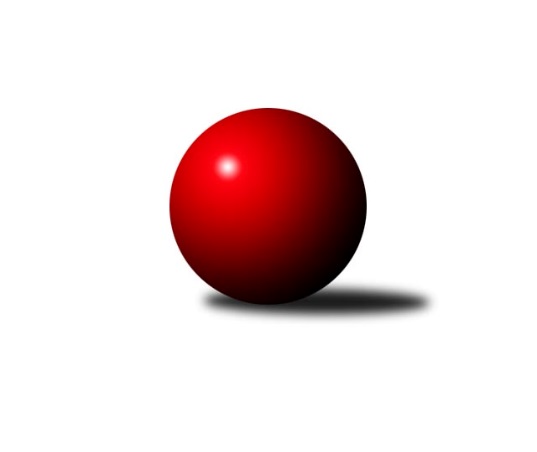 Č.13Ročník 2013/2014	23.1.2014Nejlepšího výkonu v tomto kole: 1627 dosáhlo družstvo: TJ Zubří ˝B˝Okresní přebor Nový Jičín 2013/2014Výsledky 13. kolaSouhrnný přehled výsledků:TJ Nový Jičín˝B˝	- Kelč˝B˝	8:2	1534:1479		22.1.TJ Spartak Bílovec˝B˝	- TJ Zubří ˝B˝	0:10	1548:1627		23.1.KK Lipník nad Bečvou ˝B˝	- TJ Frenštát p.R. ˝B˝	10:0	1585:1293		23.1.Tabulka družstev:	1.	TJ Zubří ˝B˝	13	9	1	3	93 : 37 	 	 1597	19	2.	KK Lipník nad Bečvou ˝B˝	13	9	1	3	93 : 37 	 	 1534	19	3.	TJ Spartak Bílovec˝B˝	13	8	0	5	68 : 62 	 	 1539	16	4.	TJ Frenštát p.R. ˝B˝	13	6	0	7	56 : 74 	 	 1442	12	5.	Kelč˝B˝	13	4	0	9	36 : 94 	 	 1432	8	6.	TJ Nový Jičín˝B˝	13	2	0	11	44 : 86 	 	 1433	4Podrobné výsledky kola:	 TJ Nový Jičín˝B˝	1534	8:2	1479	Kelč˝B˝	Tomáš Polášek	 	 175 	 183 		358 	 0:2 	 422 	 	207 	 215		Tomáš Richtar	Jaroslav Riedel	 	 213 	 175 		388 	 2:0 	 365 	 	173 	 192		Marie Pavelková	Ján Pelikán	 	 180 	 212 		392 	 2:0 	 322 	 	142 	 180		Radomír Koleček	Jan Schwarzer	 	 204 	 192 		396 	 2:0 	 370 	 	158 	 212		Martin Jarábekrozhodčí: Nejlepší výkon utkání: 422 - Tomáš Richtar	 TJ Spartak Bílovec˝B˝	1548	0:10	1627	TJ Zubří ˝B˝	Miloš Šrot	 	 193 	 189 		382 	 0:2 	 385 	 	207 	 178		Jaroslav Jurka	Emil Rubač	 	 198 	 185 		383 	 0:2 	 409 	 	200 	 209		Jiří Ondřej	Jaroslav Černý	 	 187 	 199 		386 	 0:2 	 417 	 	216 	 201		Libor Vančura	Antonín Fabík	 	 215 	 182 		397 	 0:2 	 416 	 	211 	 205		Jiří Křenekrozhodčí: Nejlepší výkon utkání: 417 - Libor Vančura	 KK Lipník nad Bečvou ˝B˝	1585	10:0	1293	TJ Frenštát p.R. ˝B˝	Jan Špalek	 	 206 	 188 		394 	 2:0 	 348 	 	182 	 166		Tomáš Binek	Jana Kulhánková	 	 215 	 198 		413 	 2:0 	 365 	 	163 	 202		Miroslav Makový	Jiří Kolář	 	 193 	 194 		387 	 2:0 	 305 	 	168 	 137		Zdeněk Zouna	Jaroslav Koppa	 	 200 	 191 		391 	 2:0 	 275 	 	150 	 125		Pavel Hedvičekrozhodčí: Nejlepší výkon utkání: 413 - Jana KulhánkováPořadí jednotlivců:	jméno hráče	družstvo	celkem	plné	dorážka	chyby	poměr kuž.	Maximum	1.	Roman Janošek 	TJ Zubří ˝B˝	404.00	286.0	118.0	8.1	4/6	(429)	2.	Jaroslav Pavlát 	TJ Zubří ˝B˝	402.58	277.1	125.5	6.3	6/6	(426)	3.	Jan Krupa ml. 	TJ Zubří ˝B˝	401.53	281.3	120.3	5.9	5/6	(421)	4.	Jiří Křenek 	TJ Zubří ˝B˝	401.29	279.9	121.4	5.1	6/6	(430)	5.	Josef Šturma 	TJ Zubří ˝B˝	400.67	283.8	116.8	7.9	4/6	(415)	6.	Antonín Fabík 	TJ Spartak Bílovec˝B˝	397.76	275.7	122.1	6.4	5/6	(418)	7.	Jaroslav Černý 	TJ Spartak Bílovec˝B˝	395.90	283.0	112.9	8.8	6/6	(416)	8.	Vlastimila Kolářová 	KK Lipník nad Bečvou ˝B˝	394.25	273.9	120.4	8.2	5/6	(413)	9.	Emil Rubač 	TJ Spartak Bílovec˝B˝	391.58	276.4	115.1	8.4	6/6	(435)	10.	Jaroslav Koppa 	KK Lipník nad Bečvou ˝B˝	389.75	271.4	118.3	6.5	6/6	(430)	11.	Jan Špalek 	KK Lipník nad Bečvou ˝B˝	383.60	271.7	111.9	9.4	5/6	(434)	12.	Miloš Šrot 	TJ Spartak Bílovec˝B˝	383.34	275.8	107.5	10.1	5/6	(429)	13.	Jiří Petr 	TJ Frenštát p.R. ˝B˝	381.45	257.0	124.4	11.8	4/6	(409)	14.	Miroslav Makový 	TJ Frenštát p.R. ˝B˝	380.67	273.9	106.8	9.6	6/6	(424)	15.	Jiří Kolář 	KK Lipník nad Bečvou ˝B˝	380.29	273.3	107.0	10.2	6/6	(407)	16.	Tomáš Richtar 	Kelč˝B˝	379.15	268.4	110.8	9.4	6/6	(422)	17.	Jan Schwarzer 	TJ Nový Jičín˝B˝	374.24	266.8	107.5	12.2	5/6	(398)	18.	Jaroslav Riedel 	TJ Nový Jičín˝B˝	373.50	266.8	106.8	12.0	4/6	(393)	19.	Tomáš Binek 	TJ Frenštát p.R. ˝B˝	372.00	267.3	104.7	9.1	6/6	(419)	20.	Ján Pelikán 	TJ Nový Jičín˝B˝	370.63	265.5	105.1	10.1	4/6	(421)	21.	Radek Chovanec 	TJ Nový Jičín˝B˝	357.13	263.3	93.9	11.3	4/6	(373)	22.	Martin Jarábek 	Kelč˝B˝	356.11	263.4	92.8	16.1	6/6	(410)	23.	Tomáš Hromada 	TJ Frenštát p.R. ˝B˝	340.38	249.5	90.9	12.9	4/6	(379)	24.	Jiří Plešek 	TJ Nový Jičín˝B˝	336.50	242.9	93.6	14.5	5/6	(371)	25.	Zdeněk Sedlář 	Kelč˝B˝	335.75	240.0	95.8	12.9	6/6	(357)	26.	Tomáš Polášek 	TJ Nový Jičín˝B˝	332.21	247.8	84.4	16.3	4/6	(358)	27.	Pavel Hedviček 	TJ Frenštát p.R. ˝B˝	298.67	222.5	76.2	20.5	6/6	(319)		Jaromír Matějek 	TJ Frenštát p.R. ˝B˝	416.50	276.5	140.0	7.8	2/6	(449)		Jaroslav Jurka 	TJ Zubří ˝B˝	404.67	281.0	123.7	7.7	3/6	(426)		Jana Hrňová 	TJ Nový Jičín˝B˝	401.00	259.0	142.0	4.0	1/6	(401)		Jiří Janošek 	Kelč˝B˝	400.00	272.0	128.0	5.0	1/6	(400)		Jana Kulhánková 	KK Lipník nad Bečvou ˝B˝	396.86	272.7	124.1	6.0	1/6	(413)		Jaroslav Pavlíček 	TJ Zubří ˝B˝	390.00	283.0	107.0	15.0	1/6	(390)		Libor Vančura 	TJ Zubří ˝B˝	389.00	265.5	123.5	7.5	2/6	(417)		Jiří Ondřej 	TJ Zubří ˝B˝	387.33	265.2	122.2	10.0	3/6	(409)		Jan Mlčák 	Kelč˝B˝	378.92	273.6	105.3	8.3	3/6	(400)		Štěpán Krůpa 	TJ Zubří ˝B˝	376.67	274.3	102.3	14.0	1/6	(401)		Marie Pavelková 	Kelč˝B˝	359.83	259.3	100.6	11.2	3/6	(420)		Martin Sekanina 	KK Lipník nad Bečvou ˝B˝	358.00	270.0	88.0	7.0	1/6	(358)		Josef Chvatík 	Kelč˝B˝	357.00	257.5	99.5	12.5	2/6	(368)		Ota Beňo 	TJ Spartak Bílovec˝B˝	349.56	260.7	88.9	14.1	3/6	(380)		Ladislav Mandák 	KK Lipník nad Bečvou ˝B˝	331.50	254.0	77.5	18.0	2/6	(362)		Jiří Dvořák 	TJ Spartak Bílovec˝B˝	329.00	241.5	87.5	14.5	2/6	(344)		Eva Birošíková 	TJ Nový Jičín˝B˝	323.00	237.0	86.0	14.0	1/6	(323)		Radomír Koleček 	Kelč˝B˝	322.00	225.0	97.0	14.0	1/6	(322)		Zdeněk Zouna 	TJ Frenštát p.R. ˝B˝	318.83	233.3	85.5	18.0	3/6	(348)Sportovně technické informace:Starty náhradníků:registrační číslo	jméno a příjmení 	datum startu 	družstvo	číslo startu
Hráči dopsaní na soupisku:registrační číslo	jméno a příjmení 	datum startu 	družstvo	Program dalšího kola:14. kolo5.2.2014	st	17:00	TJ Frenštát p.R. ˝B˝ - TJ Nový Jičín˝B˝	5.2.2014	st	17:00	Kelč˝B˝ - TJ Spartak Bílovec˝B˝	5.2.2014	st	17:00	TJ Zubří ˝B˝ - KK Lipník nad Bečvou ˝B˝	Nejlepší šestka kola - absolutněNejlepší šestka kola - absolutněNejlepší šestka kola - absolutněNejlepší šestka kola - absolutněNejlepší šestka kola - dle průměru kuželenNejlepší šestka kola - dle průměru kuželenNejlepší šestka kola - dle průměru kuželenNejlepší šestka kola - dle průměru kuželenNejlepší šestka kola - dle průměru kuželenPočetJménoNázev týmuVýkonPočetJménoNázev týmuPrůměr (%)Výkon2xTomáš RichtarKelč B4222xTomáš RichtarKelč B114.034221xLibor VančuraZubří B4176xJana KulhánkováLipník B111.344137xJiří KřenekZubří B4161xLibor VančuraZubří B107.254175xJana KulhánkováLipník B4131xJan SchwarzerNový Jičín B107.013961xJiří OndřejZubří B4097xJiří KřenekZubří B106.994165xAntonín FabíkBílovec B3979xJan ŠpalekLipník B106.22394